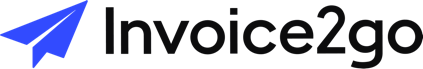 Balance DueBalance DueBalance DueBalance DueBalance DueBalance Due#InvoiceInvoiceInvoiceInvoiceInvoiceYour Logo HereYour Logo HereYour Logo HereYour Logo HereInvoiceInvoiceInvoiceInvoiceInvoiceYour Logo HereYour Logo HereYour Logo HereYour Logo HereInvoiceInvoiceInvoiceInvoiceInvoiceYour Logo HereYour Logo HereYour Logo HereYour Logo HereInvoice No: Invoice No: 00000000000000Your Logo HereYour Logo HereYour Logo HereYour Logo HereDate: Date: mm/dd/yyyymm/dd/yyyyYour Logo HereYour Logo HereYour Logo HereYour Logo HereYour Company NameYour Company NameYour Company NameYour Company Name Bill to: Bill to: Bill to: Bill to:AddressAddressAddressAddress Company Name Company Name Company Name Company NameTerms:Terms:Terms:Terms:CityCityCityCity Address Address Address Address30 days30 days30 days30 daysPostalPostalPostalPostal City City City CityDue Date: Due Date: Due Date: Due Date: Email addressEmail addressEmail addressEmail address Postal Postal Postal Postalmm/dd/yyyymm/dd/yyyymm/dd/yyyymm/dd/yyyyDescriptionDescriptionDescriptionDescriptionDescriptionDescriptionHoursHoursRateRateAmountAmountEnter description of product or service hereEnter description of product or service hereEnter description of product or service hereEnter description of product or service hereEnter description of product or service hereEnter description of product or service here0000$0.00 $0.00 Enter description of product or service hereEnter description of product or service hereEnter description of product or service hereEnter description of product or service hereEnter description of product or service hereEnter description of product or service here0000$0.00 $0.00 Enter description of product or service hereEnter description of product or service hereEnter description of product or service hereEnter description of product or service hereEnter description of product or service hereEnter description of product or service here0000$0.00 $0.00 Enter description of product or service hereEnter description of product or service hereEnter description of product or service hereEnter description of product or service hereEnter description of product or service hereEnter description of product or service here0000$0.00 $0.00 Enter description of product or service hereEnter description of product or service hereEnter description of product or service hereEnter description of product or service hereEnter description of product or service hereEnter description of product or service here0000$0.00 $0.00 Enter description of product or service hereEnter description of product or service hereEnter description of product or service hereEnter description of product or service hereEnter description of product or service hereEnter description of product or service here0000$0.00 $0.00 Subtotal ($)Subtotal ($)Subtotal ($)Subtotal ($)500.00500.00TOTAL DUETOTAL DUETOTAL DUETOTAL DUETOTAL DUETax rateTax rateTax rateTax rate20%20%$500.00$500.00$500.00$500.00$500.00Tax ($)Tax ($)Tax ($)Tax ($)500.00500.00$500.00$500.00$500.00$500.00$500.00Notes & TermsNotes & TermsNotes & TermsNotes & TermsThis free simple invoice template was provided to you by Invoice2go. This free simple invoice template was provided to you by Invoice2go. This free simple invoice template was provided to you by Invoice2go. This free simple invoice template was provided to you by Invoice2go. This free simple invoice template was provided to you by Invoice2go. This free simple invoice template was provided to you by Invoice2go. This free simple invoice template was provided to you by Invoice2go. This free simple invoice template was provided to you by Invoice2go. Click here to create your free account.Click here to create your free account.Click here to create your free account.Click here to create your free account.Click here to create your free account.Click here to create your free account.